Задача 6. Расчет балки на изгиб. Для заданных балок требуется:1.Построить эпюры поперечных сил и изгибающих моментов.2.Из расчета на прочность по нормальным напряжениям подобрать двутавровое, круглое и прямоугольное сечения  (положив для прямоугольного сечения ) и сравнить массу одного метра длины каждого профиля, если материал балки - сталь 3, [σ] =160 МПа; Е = 2·105 МПаq (кн/м)=  35М(кНм)=24Ь(м)=0,2f(kh)=40а(м)=3,0с(м)=0,8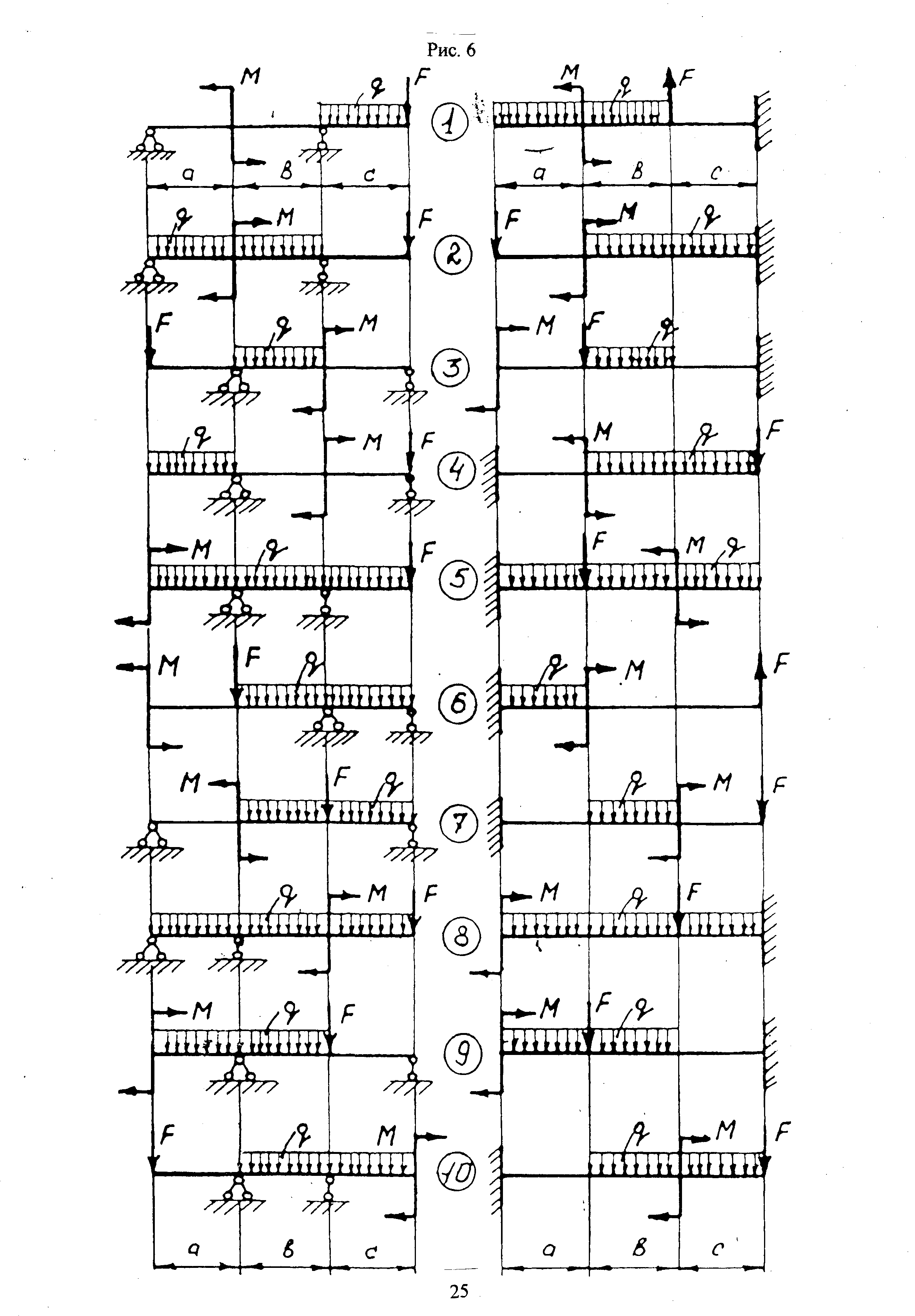 №схемыI